INDICAÇÃO Nº 2550/2016Sugere ao Poder Executivo Municipal que proceda com a roçagem de mato alto em Área verde em toda extensão da Rua Eurico Gaspar Dutra, no bairro Conjunto Habitacional 31 de Março.  Excelentíssimo Senhor Prefeito Municipal, Nos termos do Art. 108 do Regimento Interno desta Casa de Leis, dirijo-me a Vossa Excelência para sugerir que, por intermédio do Setor competente, que proceda com a roçagem de mato alto em Área verde em toda extensão da Rua Eurico Gaspar Dutra, no bairro Conjunto Habitacional 31 de Março, em nosso município.Justificativa:Conforme relatos dos moradores do local e constatado por este vereador, o local está com o mato alto, pois da forma que se encontra está contribuindo para o aparecimento de animais peçonhentos e ainda causando insegurança. Plenário “Dr. Tancredo Neves”, em 20 de abril de 2.016.                                                  FELIPE SANCHES-Vereador / Vice Presidente-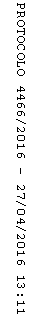 